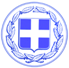 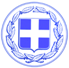               Κως, Πέμπτη 07 Φεβρουαρίου 2019ΔΕΛΤΙΟ ΤΥΠΟΥ	Σας ενημερώνουμε ότι λόγω αναγκαίων εργασιών επισκευής του οδοστρώματος στην οδό Γρηγορίου Ε΄ (πλησίον των φαναριών «Γλατζάκη»), δεν θα διεξάγεται η κυκλοφορία οχημάτων από το ύψος του Ρωμαϊκού Ωδείου  μέχρι το ύψος της τράπεζας EUROBANK, από    τις  08:30 π.μ.  την Παρασκευή  8 Φεβρουαρίου 2019  ως και  την ολοκλήρωση των εργασιών.Γραφείο Τύπου Δήμου Κω